Тридцатое декабря.Вспомнить, что мы проходили на уроках и заполнить кроссворд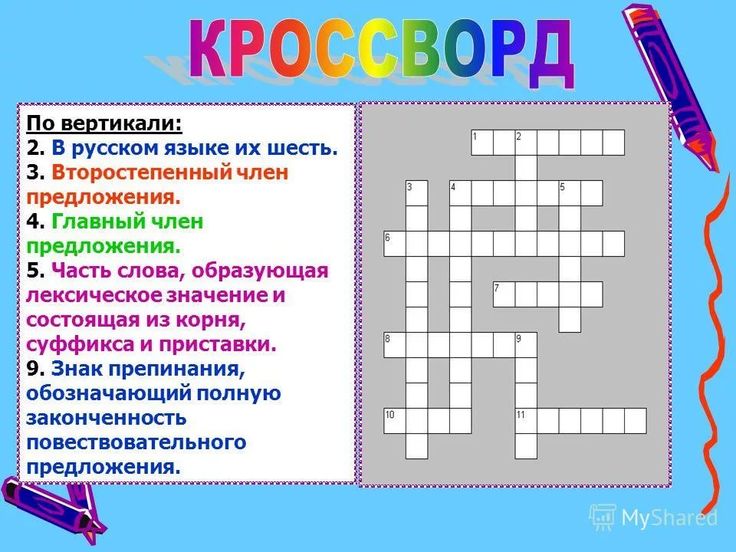 